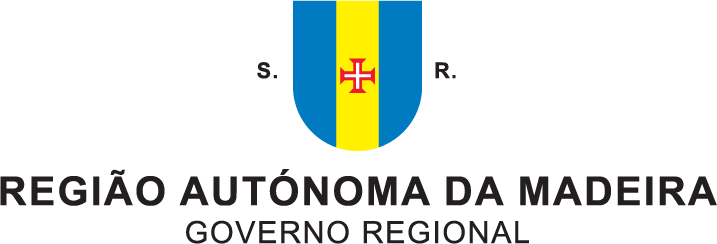 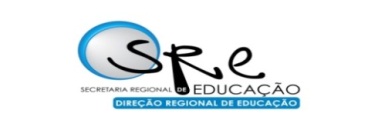 CALENDARIZAÇÃO DAS ATIVIDADES EXTERNASGINÁSTICA ARTÍSTICACoordenador de Modalidade: Bárbara de SousaTel: 969210425e-mail: dsde.ginastica@gmail.com OU bacdsousa@hotmail.comDATAHORAATIVIDADENÍVEL LOCAL21/11/20159:00 – 13:00EstágioTodosGin. HBG25/11/201530/11/201515:55 – 17:4010:35 – 14:15Treino Escola (Núcleo)TodosGin. Esc. CaniçoGin. Esc. Estreito05/12/20159:00 – 13:00SarauTodosGin. Stº António13/01/201614/01/201615:55 – 17:4010:35 – 14:15Treino Escola (Núcleo)TodosGin. Esc. CaniçoGin. Esc. Estreito16/01/20169:00 – 13:00Torneio AberturaTodosPav. Bartolomeu24/02/201625/02/201615:55 – 17:4010:35 – 14:15Treino Escola (Núcleo)TodosGin. Esc. CaniçoGin. Esc. Estreito27/02/20169:00 – 13:00Taça EscolarTodosPav. Bartolomeu9/03/201610/03/201615:55 – 17:4010:35 – 14:15Treino Escola (Núcleo)TodosGin. Esc. CaniçoGin. Esc. Estreito12/03/20169:00 – 13:00Torneio PrimaveraTodosPav. Bartolomeu13/04/201614/04/201615:55 – 17:4010:35 – 14:15Treino Escola (Núcleo)TodosGin. Esc. CaniçoGin. Esc. Estreito16/04/20169:00 – 13:00Camp. RegionalTodosPav. Bartolomeu07/05/20169:00 – 13:00EstágioTodosGin. HBG31/05/2016 a03/06/2016FESTA DO DESPORTO ESCOLARFESTA DO DESPORTO ESCOLARFESTA DO DESPORTO ESCOLARFESTA DO DESPORTO ESCOLAR02/06/20169:00 – 13:00Torneio do FedelhoTodos(Funchal)27 a 30 06/2016ATIVIDADE PORTO SANTOATIVIDADE PORTO SANTOATIVIDADE PORTO SANTOATIVIDADE PORTO SANTO29/06/2016?Sarau de VerãoTodosPorto Santo